v 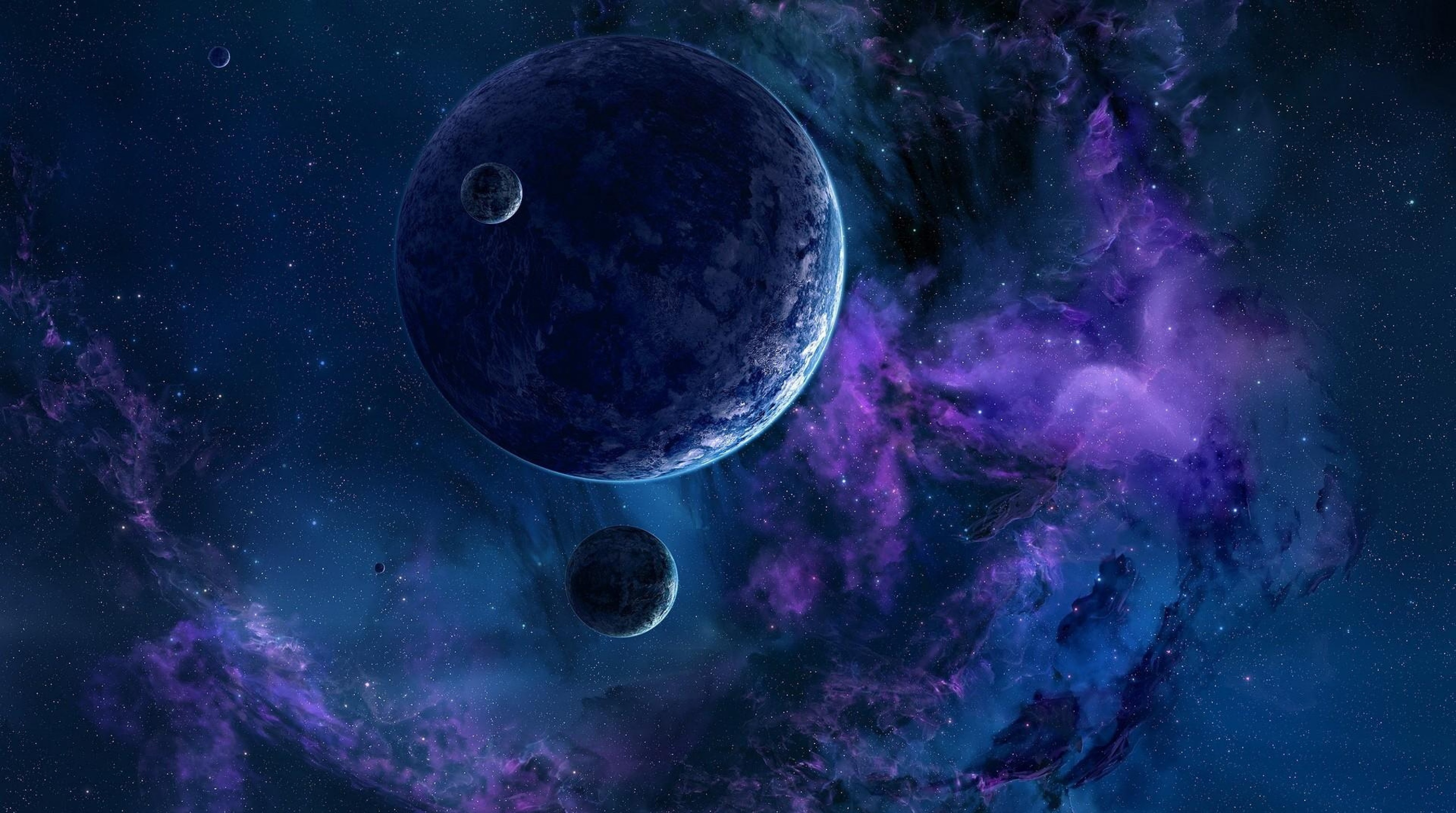 PředmětUčivoDomácí úkolyČeský jazykProcvičujeme vyjmenovaná slova po B. Poznáme základní skladební dvojice. Věta, souvětí. Slovní druhy .Slova nadřazená a podřazená, souznačná, protikladná.Vypracovat kopii listuPísanka strana 18.MatematikaNásobíme a dělíme číslem 6,7,8,9. Opakujeme sčítaní a odčítání pod sebou. Opakujeme slovní úlohy ,počítání do 100,přímka,polopřímka, úsečka. Geometrická tělesa.Pracovní sešit strana 45.PrvoukaNeživá příroda, látky a jejich skupenství. Ostatní 16.11. budu kontrolovat čtenářský deník. Konzultace jsou 21. a 24. 11. ve třídě 4.A.Dětem jsem rozdala dotazník. Prosím, přinést na konzultace. 17.11. je svátek. 15.11. proběhnou dvě hodiny kodování.Těším se na vás a přeji krásné dny. 16.11. budu kontrolovat čtenářský deník. Konzultace jsou 21. a 24. 11. ve třídě 4.A.Dětem jsem rozdala dotazník. Prosím, přinést na konzultace. 17.11. je svátek. 15.11. proběhnou dvě hodiny kodování.Těším se na vás a přeji krásné dny.